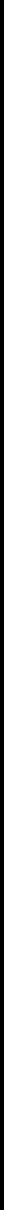 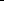 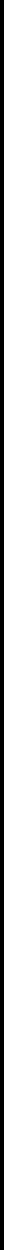 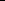 Движение отходов и условия храненияДвижение отходов и условия храненияДвижение отходов и условия хранения№Наименование отходовКлассДвижениеУсловия храненияУсловия храненияНе допускаетсяп/пНаименование отходовопасностиотходовУсловия храненияУсловия храненияНе допускаетсяп/попасностиотходовХранение ламп под откры-тым небом; хранение в та-ких местах, где к ним мо-гут иметь доступ дети; хра-нение ламп без тары; хра-Сдаются нанение ламп в мягкихСдаются накартонных коробках, пова-1Люминесцентные лампы1хранение вГерметичный контейнер (ГОСТ – 4658 – 73)Герметичный контейнер (ГОСТ – 4658 – 73)картонных коробках, пова-1Люминесцентные лампы1хранение вГерметичный контейнер (ГОСТ – 4658 – 73)Герметичный контейнер (ГОСТ – 4658 – 73)лен-ных друг на друга; хра-ОГЭлен-ных друг на друга; хра-ОГЭнение ламп на грунтовойнение ламп на грунтовойповерхнос-ти; передачаламп сторонним организа-циям, кроме специальныхпо переработке данноговида отходов.Ртутные термометры отра-Сдаются на2Ртутные термометры отра-1хранение вГерметичный контейнер (ГОСТ – 4658 – 73)Герметичный контейнер (ГОСТ – 4658 – 73)//-//2ботанные и брак1хранение вГерметичный контейнер (ГОСТ – 4658 – 73)Герметичный контейнер (ГОСТ – 4658 – 73)//-//ботанные и бракОГЭОГЭКислота аккумуляторнаяПосле слива из аккумулятора может хранится в стек-После слива из аккумулятора может хранится в стек-Хранение в местах, к кото-3Кислота аккумуляторная2АТЦлянных бутылях с притертыми пробками, не болеелянных бутылях с притертыми пробками, не болеерым имеют доступ дети;3серная отработанная2АТЦлянных бутылях с притертыми пробками, не болеелянных бутылях с притертыми пробками, не болеехранение на грунтовой по-серная отработаннаясуток, потом нейтрализуется каучуковой содойсуток, потом нейтрализуется каучуковой содойхранение на грунтовой по-суток, потом нейтрализуется каучуковой содойсуток, потом нейтрализуется каучуковой содойверхностиверхностиМасла, накапливаемые в цехах должны храниться вМасла, накапливаемые в цехах должны храниться вСдаются наметаллических или пластмассовых бочках или кани-металлических или пластмассовых бочках или кани-Переполнение емкостей иВсе виды отработанных ма-Сдаются настрах, установленных на металлические поддоны; обя-страх, установленных на металлические поддоны; обя-излитие масла на рельеф;4Все виды отработанных ма-3хранение встрах, установленных на металлические поддоны; обя-страх, установленных на металлические поддоны; обя-излитие масла на рельеф;4сел3хранение взательное раздельное хранение различных видов ма-зательное раздельное хранение различных видов ма-попадание воды внутрьселАТЦзательное раздельное хранение различных видов ма-зательное раздельное хранение различных видов ма-попадание воды внутрьАТЦсел; должны быть определены пути, способы и графиксел; должны быть определены пути, способы и графикемкости.сел; должны быть определены пути, способы и графиксел; должны быть определены пути, способы и графикемкости.транспортировки маселтранспортировки масел№Наименование отходовКлассДвижениеУсловия храненияНе допускаетсяп/попасностиотходовПоступление посто-ронних предметов вконтейнер (бочку) дляОтработанные масляныеХранениеДолжны накапливаться в металлических ящикахсбора фильтров; поступ-5Отработанные масляные3на террито-(бочках) с закрывающимися крышками на удаленииле-ние фильтров в5фильтры3на террито-(бочках) с закрывающимися крышками на удаленииле-ние фильтров вфильтрырии АТЦот источников возможного возгоранияконтейнеры для ТБО ирии АТЦот источников возможного возгоранияконтейнеры для ТБО идругих отходов;нарушение пожарной без-опасности при хранении.Хранение аккумулятор-Аккумуляторы свинцовыеПредварительно должен осуществляться слив отра-ных батарей под откры-Аккумуляторы свинцовыеХранениеботанного электролита;тым небом;отработанные не разобран-Хранениеботанного электролита;тым небом;6отработанные не разобран-3на террито-хранятся в крытом помещении в штабеле, либо нахранение в местах, к ко-6ные, со слитым электро-3на террито-хранятся в крытом помещении в штабеле, либо нахранение в местах, к ко-ные, со слитым электро-рии АТЦстеллажах.торым имеют доступлитомрии АТЦстеллажах.торым имеют доступлитомдети; хранение на грунто-дети; хранение на грунто-вой поверхности;№Наименование отходовКлассДвижениеУсловия храненияУсловия храненияНе допускаетсяп/попасностиотходовПереполнение контей-неров;поступление в контейнерыотходов 1 и 2 классов опас-ности (лампы дневногосвета, аккумуляторы, отхо-ВывозитсяДолжны храниться в специальных металлическихДолжны храниться в специальных металлическихды химического произ-Мусор от бытовых помеще-Вывозитсяконтейнерах, установленных на площадках сконтейнерах, установленных на площадках сводства;Мусор от бытовых помеще-по мере на-контейнерах, установленных на площадках сконтейнерах, установленных на площадках сводства;ний организаций несорти-по мере на-твердым покрытием, желательно огороженных с 3-хтвердым покрытием, желательно огороженных с 3-хиспользование ТБО на7ний организаций несорти-4коплениятвердым покрытием, желательно огороженных с 3-хтвердым покрытием, желательно огороженных с 3-хиспользование ТБО на7рованный (исключая круп-4коплениясторон сплошным ограждением.сторон сплошным ограждением.подсыпку дорог, строй-рованный (исключая круп-на полигонсторон сплошным ограждением.сторон сплошным ограждением.подсыпку дорог, строй-ногабаритный)на полигонПлощадка должна располагаться не ближе 25м отПлощадка должна располагаться не ближе 25м отпло-щадок; сжигание ТБОногабаритный)ТБОПлощадка должна располагаться не ближе 25м отПлощадка должна располагаться не ближе 25м отпло-щадок; сжигание ТБОТБОжильяжильяна промышленных пло-жильяжильяна промышленных пло-щадках, особенно вблизижилых домов; хранениеТБО в открытых контей-нерах более I недели, а влетнее время более 2-хдней.Отходы (осадки) при меха-нической и биологическойЕжедневныйРозлив во время транс-8очистке сточных вод (осадки4вывоз на по-Розлив во время транс-8очистке сточных вод (осадки4вывоз на по-портировкиочистных сооружений и оса-лигон ТБОпортировкиочистных сооружений и оса-лигон ТБОдок с песколовок)Вывоз на по-Отходы от водоэксплуата-лигон ТБО9ции (осадок от зачистки ем-4после чисткикости ФНС)емкостейФНС№Наименование отходовКлассДвижениеУсловия храненияНе допускаетсяп/попасностиотходовПоступление посто-ронних предметов вОбтирочный материал, за-Сдается наДолжна накапливаться в металлических ящиках наконтейнер для сбора ве-грязненный маслами (ве-Сдается наудалении от источников возможного возгорания;тоши; поступление вето-10грязненный маслами (ве-4хранение вудалении от источников возможного возгорания;тоши; поступление вето-10тошь) (содержание масел4хранение веженедельно ветошь должна убираться из помещенияши в контейнеры дляменее 15%)АТЦв места храненияТБО и других отходов;менее 15%)в места храненияТБО и других отходов;нарушение пожарной без-опасности при хранении.Сдается наДолжна храниться в специальных металлическиххранение вконтейнерах на площадке с твердым покрытием, ого-11Чугунная и/или стальная4АВС, вы-роженной бортиками, с подъездными путями; еслиПоступление в контейне-11пыль, стружка4воз настружка загрязнена нефтепродуктами, эмульсиями иры прочих отходовпыль, стружкавоз настружка загрязнена нефтепродуктами, эмульсиями иры прочих отходовспец. пред-др. веществами, то контейнеры должны быть снабже-приятиены крышкамиХранение на площадке с твердым покрытием, же-лательно с сеткой, имеющей бортики, обеспеченнойудобными подъездными путями. Стружки, опилки иСтружка древесно-стружеч-отходы, полученные при ручной и механической об-ных и/или древесно-во-работке древесины, следует убирать от рабочего ме-Нежелательно его особолокнистых плит, содержа-ста по мере их накопления в течение рабочей сменыНежелательно его особо12локнистых плит, содержа-4ДОЦста по мере их накопления в течение рабочей сменыдлительное хранение.12щая связующие смолы в ко-4ДОЦи по окончании работы.длительное хранение.щая связующие смолы в ко-и по окончании работы.личестве от 0,2% до 2,5%Уборка стружки со станков и рабочих проходоввключительнодолжна производиться ежедневно, скопление струж-ки не допускается. Стружку собирают в специальныеящики, и по мере заполнения их удаляют из цеха(участка).№Наименование отходовКласс опас-ДвижениеУсловия храненияУсловия храненияНе допускаетсяп/пностиотходовХранение на площадке с твердым покрытием, же-Хранение на площадке с твердым покрытием, же-лательно с сеткой, имеющей бортики, обеспеченнойлательно с сеткой, имеющей бортики, обеспеченнойудобными подъездными путями. Стружки, опилки иудобными подъездными путями. Стружки, опилки иОпилки древесно-стру-отходы, полученные при ручной и механической об-отходы, полученные при ручной и механической об-жечных и/или древесно-работке древесины, следует убирать от рабочего ме-работке древесины, следует убирать от рабочего ме-Нежелательно его особоволокнистых плит, содер-ста по мере их накопления в течение рабочей сменыста по мере их накопления в течение рабочей сменыНежелательно его особо13волокнистых плит, содер-4ДОЦста по мере их накопления в течение рабочей сменыста по мере их накопления в течение рабочей сменыдлительное хранение.13жащие связующие смолы4ДОЦи по окончании работы.и по окончании работы.длительное хранение.жащие связующие смолыи по окончании работы.и по окончании работы.в количестве от 0,2% доУборка стружки со станков и рабочих проходовУборка стружки со станков и рабочих проходов2,5% включительнодолжна производиться ежедневно, скопление струж-должна производиться ежедневно, скопление струж-ки не допускается. Стружку собирают в специальныеки не допускается. Стружку собирают в специальныеящики, и по мере заполнения их удаляют из цехаящики, и по мере заполнения их удаляют из цеха(участка(участкаПокрышки с металличе-Хранение на огороженной крытой площадке сХранение на огороженной крытой площадке сСжигание и вывоз на по-14ским кордом отработан-4АТЦХранение на огороженной крытой площадке сХранение на огороженной крытой площадке сСжигание и вывоз на по-14ским кордом отработан-4АТЦтвердым покрытием в штабелях, либо на стеллажахтвердым покрытием в штабелях, либо на стеллажахлигон ТБОныетвердым покрытием в штабелях, либо на стеллажахтвердым покрытием в штабелях, либо на стеллажахлигон ТБОные15Покрышки отработанные4АТЦХранение на огороженной крытой площадке сХранение на огороженной крытой площадке сСжигание15Покрышки отработанные4АТЦтвердым покрытием в штабелях, либо на стеллажахтвердым покрытием в штабелях, либо на стеллажахСжиганиетвердым покрытием в штабелях, либо на стеллажахтвердым покрытием в штабелях, либо на стеллажах16Камеры пневматические4АТЦХранение на огороженной крытой площадке сХранение на огороженной крытой площадке сСжигание16отработанные4АТЦтвердым покрытием в штабелях, либо на стеллажахтвердым покрытием в штабелях, либо на стеллажахСжиганиеотработанныетвердым покрытием в штабелях, либо на стеллажахтвердым покрытием в штабелях, либо на стеллажах17Отработанные накладки4Вывоз на по-Вместе с ТБОВместе с ТБОСжигание17тормозных колодок4лигон ТБОВместе с ТБОВместе с ТБОСжиганиетормозных колодоклигон ТБОПенька промасленная (со-Вывоз на по-18держание масла менее4Вывоз на по-Вместе с ТБОВместе с ТБОСжигание18держание масла менее4лигонТБОВместе с ТБОВместе с ТБОСжигание15%)лигонТБО15%)Сальниковая набивка ас-19бесто-графитовая, промас-Вывоз наВместе с ТБОВместе с ТБОСжигание19ленная (содержание маслаТБОВместе с ТБОВместе с ТБОСжиганиеленная (содержание маслаТБОменее 15%)№Наименование отходовКласс опас-ДвижениеУсловия храненияУсловия храненияНе допускаетсяп/пностиотходовЗасыпкаМусор строительный отуглубле-ний20Мусор строительный от4рельефа, ре-На открытой площадкеНа открытой площадкеСжигание20разборки зданий4рельефа, ре-На открытой площадкеНа открытой площадкеСжиганиеразборки зданийкультивациякультивацияполигонаХранение на площадке с твердым покрытием, же-Хранение на площадке с твердым покрытием, же-лательно с сеткой, имеющей бортики, обеспеченнойлательно с сеткой, имеющей бортики, обеспеченнойОбрезки, кусковые отходыудобными подъездными путями. Стружки, опилки иудобными подъездными путями. Стружки, опилки иОбрезки, кусковые отходыотходы, полученные при ручной и механической об-отходы, полученные при ручной и механической об-древесно-стружечныхотходы, полученные при ручной и механической об-отходы, полученные при ручной и механической об-древесно-стружечныхработке древесины, следует убирать от рабочего ме-работке древесины, следует убирать от рабочего ме-и/или древесно-волокни-работке древесины, следует убирать от рабочего ме-работке древесины, следует убирать от рабочего ме-Нежелательно его особои/или древесно-волокни-ста по мере их накопления в течение рабочей сменыста по мере их накопления в течение рабочей сменыНежелательно его особо21стых плит, содержащих4ДОЦста по мере их накопления в течение рабочей сменыста по мере их накопления в течение рабочей сменыдлительное хранение.21стых плит, содержащих4ДОЦи по окончании работы.и по окончании работы.длительное хранение.связующие смолы в коли-и по окончании работы.и по окончании работы.связующие смолы в коли-Уборка стружки со станков и рабочих проходовУборка стружки со станков и рабочих проходовчестве от 0,2% до 2,5%Уборка стружки со станков и рабочих проходовУборка стружки со станков и рабочих проходовчестве от 0,2% до 2,5%должна производиться ежедневно, скопление струж-должна производиться ежедневно, скопление струж-включительнодолжна производиться ежедневно, скопление струж-должна производиться ежедневно, скопление струж-включительноки не допускается. Стружку собирают в специальныеки не допускается. Стружку собирают в специальныеки не допускается. Стружку собирают в специальныеки не допускается. Стружку собирают в специальныеящики, и по мере заполнения их удаляют из цехаящики, и по мере заполнения их удаляют из цеха(участка).(участка).Обрезь фанеры, содержа-Нежелательно его особощей связующие смолы вНежелательно его особо22щей связующие смолы в4ДОЦТо же в п. 21То же в п. 21длительное хранение.22количестве от 0,2% до4ДОЦТо же в п. 21То же в п. 21длительное хранение.количестве от 0,2% до2,5% включительно23Паронит4Вывоз на по-Вместе с ТБОВместе с ТБОСжигание23Паронит4лигон ТБОВместе с ТБОВместе с ТБОСжиганиелигон ТБО24Отходы рубероида4Вывоз на по-Вместе с ТБОВместе с ТБОСжигание24Отходы рубероида4лигон ТБОВместе с ТБОВместе с ТБОСжиганиелигон ТБО25Отходы толи4Вывоз на по-Вместе с ТБОВместе с ТБОСжигание25Отходы толи4лигон ТБОВместе с ТБОВместе с ТБОСжиганиелигон ТБО№Наименование отходовКласс опас-ДвижениеУсловия храненияУсловия храненияНе допускаетсяп/пностиотходовОтходы горбыля, рейки изДОЦ, реали-Нежелательно его особо26натуральной чистой дре-5за-ция насе-То же в п. 21То же в п. 21Нежелательно его особо26натуральной чистой дре-5за-ция насе-То же в п. 21То же в п. 21длительное хранение.весиныле-ниюдлительное хранение.весиныле-ниюОбрезь натуральной чи-ДОЦ, реали-Нежелательно его особо27Обрезь натуральной чи-5за-ция насе-То же в п. 21То же в п. 21Нежелательно его особо27стой древесины5за-ция насе-То же в п. 21То же в п. 21длительное хранение.стой древесиныле-ниюдлительное хранение.ле-ниюОпилки натуральной чи-ДОЦ, реали-Нежелательно его особо28Опилки натуральной чи-5за-ция насе-То же в п. 21То же в п. 21Нежелательно его особо28стой древесины5за-ция насе-То же в п. 21То же в п. 21длительное хранение.стой древесиныле-ниюдлительное хранение.ле-ниюСтружка натуральной чи-ДОЦ, реали-Нежелательно его особо29Стружка натуральной чи-5за-ция насе-То же в п. 21То же в п. 21Нежелательно его особо29стой древесины5за-ция насе-То же в п. 21То же в п. 21длительное хранение.стой древесиныле-ниюдлительное хранение.ле-ниюДревесные отходы из на-ДОЦ, реали-Нежелательно его особо30туральной чистой древе-5за-ция насе-То же в п. 21То же в п. 21Нежелательно его особо30туральной чистой древе-5за-ция насе-То же в п. 21То же в п. 21длительное хранение.сины несортированныеле-ниюдлительное хранение.сины несортированныеле-ниюОтходы бумаги и картонаВывоз на по-31от канцелярской деятель-5Вывоз на по-Вместе с ТБОВместе с ТБОСжигание31от канцелярской деятель-5лигон ТБОВместе с ТБОВместе с ТБОСжиганиености и делопроизводствалигон ТБОности и делопроизводства32Отходы упаковочного5Вывоз на по-Вместе с ТБОВместе с ТБОСжигание32картона незагрязненные5лигон ТБОВместе с ТБОВместе с ТБОСжиганиекартона незагрязненныелигон ТБО33Золошлаки от сжигания5Котель-наяОткрытая площадкаОткрытая площадка33углей5№3Открытая площадкаОткрытая площадкауглей№3Стеклянный бой незагряз-ненный (исключая бойВывоз на по-34стекла электронно-луче-5Вывоз на по-Вместе с ТБОВместе с ТБОСжигание34стекла электронно-луче-5лигон ТБОВместе с ТБОВместе с ТБОСжиганиевых трубок и люминес-лигон ТБОвых трубок и люминес-центных ламп)№Наименование отходовКласс опас-ДвижениеУсловия храненияУсловия храненияНе допускаетсяп/пностиотходовАбразивные круги отрабо-Вывоз на по-35танные, лом отработанных5Вывоз на по-Вместе с ТБОВместе с ТБОСжигание35танные, лом отработанных5лигон ТБОВместе с ТБОВместе с ТБОСжиганиеабразивных круговлигон ТБОабразивных кругов36Шкурка шлифовальная от-5Вывоз на по-Вместе с ТБОВместе с ТБОСжигание36работанная5лигон ТБОВместе с ТБОВместе с ТБОСжиганиеработаннаялигон ТБО37Накипь котельная5Вывоз на по-Вместе с ТБОВместе с ТБОСжигание37Накипь котельная5лигон ТБОВместе с ТБОВместе с ТБОСжиганиелигон ТБОСдается наПоступление в металло-хранение вХранится на площадке с твердым покрытием, жела-Хранится на площадке с твердым покрытием, жела-Поступление в металло-Лом чугунный несортиро-хранение вХранится на площадке с твердым покрытием, жела-Хранится на площадке с твердым покрытием, жела-лом прочих отходов, не-38Лом чугунный несортиро-5АВС, вывозтельно с сеткой, имеющей бортики, обеспеченнойтельно с сеткой, имеющей бортики, обеспеченнойлом прочих отходов, не-38ванный5АВС, вывозтельно с сеткой, имеющей бортики, обеспеченнойтельно с сеткой, имеющей бортики, обеспеченнойжелательно его особованныйна спец.удобными подъездными путямиудобными подъездными путямижелательно его особона спец.удобными подъездными путямиудобными подъездными путямидлительное хранениепредприятиедлительное хранениепредприятиеСдается наПоступление в металло-хранение вХранится на площадке с твердым покрытием, жела-Хранится на площадке с твердым покрытием, жела-Поступление в металло-Лом чугунный в кусковойхранение вХранится на площадке с твердым покрытием, жела-Хранится на площадке с твердым покрытием, жела-лом прочих отходов, не-39Лом чугунный в кусковой5АВС, вывозтельно с сеткой, имеющей бортики, обеспеченнойтельно с сеткой, имеющей бортики, обеспеченнойлом прочих отходов, не-39форме5АВС, вывозтельно с сеткой, имеющей бортики, обеспеченнойтельно с сеткой, имеющей бортики, обеспеченнойжелательно его особоформена спец.удобными подъездными путямиудобными подъездными путямижелательно его особона спец.удобными подъездными путямиудобными подъездными путямидлительное хранениепредприятиедлительное хранениепредприятиеСдается наПоступление в металло-хранение вХранится на площадке с твердым покрытием, жела-Хранится на площадке с твердым покрытием, жела-Поступление в металло-Отходы, содержащие чу-хранение вХранится на площадке с твердым покрытием, жела-Хранится на площадке с твердым покрытием, жела-лом прочих отходов, не-40Отходы, содержащие чу-5АВС, вывозтельно с сеткой, имеющей бортики, обеспеченнойтельно с сеткой, имеющей бортики, обеспеченнойлом прочих отходов, не-40гун в кусковой форме5АВС, вывозтельно с сеткой, имеющей бортики, обеспеченнойтельно с сеткой, имеющей бортики, обеспеченнойжелательно его особогун в кусковой формена спец.удобными подъездными путямиудобными подъездными путямижелательно его особона спец.удобными подъездными путямиудобными подъездными путямидлительное хранениепредприятиедлительное хранениепредприятиеСдается нахранение вХранится на площадке с твердым покрытием, жела-Хранится на площадке с твердым покрытием, жела-Поступление в металло-Лом стальной несортиро-АВС, вывозХранится на площадке с твердым покрытием, жела-Хранится на площадке с твердым покрытием, жела-лом прочих отходов, не-41Лом стальной несортиро-5АВС, вывозтельно с сеткой, имеющей бортики, обеспеченнойтельно с сеткой, имеющей бортики, обеспеченнойлом прочих отходов, не-41ванный5на спец.тельно с сеткой, имеющей бортики, обеспеченнойтельно с сеткой, имеющей бортики, обеспеченнойжелательно его особованныйна спец.удобными подъездными путямиудобными подъездными путямижелательно его особоПредпри-удобными подъездными путямиудобными подъездными путямидлительное хранениеПредпри-длительное хранениеятие№Наименование отходовКласс опас-ДвижениеУсловия храненияУсловия храненияНе допускаетсяп/пностиотходовСдается наПоступление в металло-хранение вХранится на площадке с твердым покрытием, жела-Хранится на площадке с твердым покрытием, жела-Поступление в металло-Лом стальной в кусковойхранение вХранится на площадке с твердым покрытием, жела-Хранится на площадке с твердым покрытием, жела-лом прочих отходов, не-42Лом стальной в кусковой5АВС, вывозтельно с сеткой, имеющей бортики, обеспеченнойтельно с сеткой, имеющей бортики, обеспеченнойлом прочих отходов, не-42форме незагрязненный5АВС, вывозтельно с сеткой, имеющей бортики, обеспеченнойтельно с сеткой, имеющей бортики, обеспеченнойжелательно его особоформе незагрязненныйна спец.удобными подъездными путямиудобными подъездными путямижелательно его особона спец.удобными подъездными путямиудобными подъездными путямидлительное хранениепредприятиедлительное хранениепредприятиеСдается наПоступление в металло-Сдается налом прочих отходов По-Провод стальной незагряз-хранение вХранится на площадке с твердым покрытием, жела-Хранится на площадке с твердым покрытием, жела-лом прочих отходов По-Провод стальной незагряз-хранение вХранится на площадке с твердым покрытием, жела-Хранится на площадке с твердым покрытием, жела-ступление в металлолом43ненный, потерявший по-5АВС, вывозтельно с сеткой, имеющей бортики, обеспеченнойтельно с сеткой, имеющей бортики, обеспеченнойступление в металлолом43ненный, потерявший по-5АВС, вывозтельно с сеткой, имеющей бортики, обеспеченнойтельно с сеткой, имеющей бортики, обеспеченнойпрочих отходов, нежела-требительские свойствана спец.удобными подъездными путямиудобными подъездными путямипрочих отходов, нежела-требительские свойствана спец.удобными подъездными путямиудобными подъездными путямительно его особо дли-предприятиетельно его особо дли-предприятиетельное хранениетельное хранениеСдается наПоступление в металло-хранение вХранится на площадке с твердым покрытием, жела-Хранится на площадке с твердым покрытием, жела-Поступление в металло-Отходы, содержащиехранение вХранится на площадке с твердым покрытием, жела-Хранится на площадке с твердым покрытием, жела-лом прочих отходов, не-44Отходы, содержащие5АВС, вывозтельно с сеткой, имеющей бортики, обеспеченнойтельно с сеткой, имеющей бортики, обеспеченнойлом прочих отходов, не-44сталь в кусковой форме5АВС, вывозтельно с сеткой, имеющей бортики, обеспеченнойтельно с сеткой, имеющей бортики, обеспеченнойжелательно его особосталь в кусковой формена спец.удобными подъездными путямиудобными подъездными путямижелательно его особона спец.удобными подъездными путямиудобными подъездными путямидлительное хранениепредприятиедлительное хранениепредприятиеСдается наПоступление в металло-хранение вХранится на площадке с твердым покрытием, жела-Хранится на площадке с твердым покрытием, жела-Поступление в металло-Отходы, содержащие ли-хранение вХранится на площадке с твердым покрытием, жела-Хранится на площадке с твердым покрытием, жела-лом прочих отходов, не-45Отходы, содержащие ли-5АВС, вывозтельно с сеткой, имеющей бортики, обеспеченнойтельно с сеткой, имеющей бортики, обеспеченнойлом прочих отходов, не-45стовой прокат стали5АВС, вывозтельно с сеткой, имеющей бортики, обеспеченнойтельно с сеткой, имеющей бортики, обеспеченнойжелательно его особостовой прокат сталина спец.удобными подъездными путямиудобными подъездными путямижелательно его особона спец.удобными подъездными путямиудобными подъездными путямидлительное хранениепредприятиедлительное хранениепредприятие46Остатки и огарки стальных5Вывоз на по-Вместе с ТБОВместе с ТБО46сварочных электродов5лигон ТБОВместе с ТБОВместе с ТБОсварочных электродовлигон ТБОСдается наПоступление в металло-хранение вХранится на площадке с твердым покрытием, жела-Хранится на площадке с твердым покрытием, жела-Поступление в металло-Лом черных металлов не-хранение вХранится на площадке с твердым покрытием, жела-Хранится на площадке с твердым покрытием, жела-лом прочих отходов, не-47Лом черных металлов не-5АВС, вывоз нательно с сеткой, имеющей бортики, обеспеченнойтельно с сеткой, имеющей бортики, обеспеченнойлом прочих отходов, не-47сортированный5АВС, вывоз нательно с сеткой, имеющей бортики, обеспеченнойтельно с сеткой, имеющей бортики, обеспеченнойжелательно его особосортированныйспец. предпри-удобными подъездными путямиудобными подъездными путямижелательно его особоспец. предпри-удобными подъездными путямиудобными подъездными путямидлительное хранениеятиедлительное хранениеятие№Наименование отходовКласс опас-ДвижениеУсловия храненияНе допускаетсяп/пностиотходовСдается наПоступление в металло-Лом черных металлов вхранение вХранится на площадке с твердым покрытием, жела-Поступление в металло-Лом черных металлов вхранение вХранится на площадке с твердым покрытием, жела-лом прочих отходов, не-48кусковой форме незагряз-5АВС, вывозтельно с сеткой, имеющей бортики, обеспеченнойлом прочих отходов, не-48кусковой форме незагряз-5АВС, вывозтельно с сеткой, имеющей бортики, обеспеченнойжелательно его особоненныйна спец.удобными подъездными путямижелательно его особоненныйна спец.удобными подъездными путямидлительное хранениепредпри-ятиедлительное хранениепредпри-ятиеСдается наПоступление в металло-Железные бочки, потеряв-хранение вХранится на площадке с твердым покрытием, жела-Поступление в металло-Железные бочки, потеряв-хранение вХранится на площадке с твердым покрытием, жела-лом прочих отходов, не-49шие потребительские5АВС, вывозтельно с сеткой, имеющей бортики, обеспеченнойлом прочих отходов, не-49шие потребительские5АВС, вывозтельно с сеткой, имеющей бортики, обеспеченнойжелательно его особосвойствана спец.удобными подъездными путямижелательно его особосвойствана спец.удобными подъездными путямидлительное хранениепредприятиедлительное хранениепредприятиеСдается наПоступление в металло-Отходы, содержащие чер-хранение вХранится на площадке с твердым покрытием, жела-Поступление в металло-Отходы, содержащие чер-хранение вХранится на площадке с твердым покрытием, жела-лом прочих отходов, не-50ные металлы в кусковой5АВС, вывозтельно с сеткой, имеющей бортики, обеспеченнойлом прочих отходов, не-50ные металлы в кусковой5АВС, вывозтельно с сеткой, имеющей бортики, обеспеченнойжелательно его особоформена спец.удобными подъездными путямижелательно его особоформена спец.удобными подъездными путямидлительное хранениепредприятиедлительное хранениепредприятие51Тормозные колодки отра-5Вывоз на по-Вместе с ТБО51ботанные5лигон ТБОВместе с ТБОботанныелигон ТБОРезиновые изделия неза-Вывоз на по-52грязненные, потерявшие5Вывоз на по-Вместе с ТБО52грязненные, потерявшие5лигон ТБОВместе с ТБОпотребительские свойствалигон ТБОпотребительские свойства53Обрезки резины5Вывоз на по-Вместе с ТБО53Обрезки резины5лигон ТБОВместе с ТБОлигон ТБОЭлектрические лампы на-Вывоз на по-54каливания отработанные и5Вывоз на по-Вместе с ТБО54каливания отработанные и5лигон ТБОВместе с ТБОбраклигон ТБОбрак55Свечи зажигания автомо-5Вывоз на по-Вместе с ТБО55бильные отработанные5лигон ТБОВместе с ТБОбильные отработанныелигон ТБО